Что относится к придомовой территории?Границы и размер земельного участка, определяются в соответствии с требованиями земельного законодательства и законодательства о градостроительной деятельности. 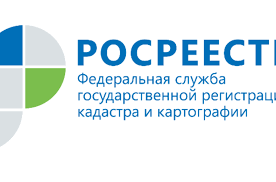 Посмотреть границы участка можно на публичной кадастровой карте РФ на сайте Росреестр.ру, указав кадастровый номер. Жильцы часто задаются вопросами, сколько метров от дома считается придомовая территория. Единого расстояния нет, а приблизительно рассчитать площадь земли придомовой территории можно, руководствуясь приказом Минземстроя РФ от 26.08.1998 N 59 «Об утверждении Методических указаний по расчету нормативных размеров земельных участков в кондоминиумах». Также данным приказом определены элементы территорий в разные периоды строительства как квартальной, так и микрорайонной застройки, а именно:- территории под жилыми зданиями;- проезды и пешеходные дороги, ведущие к жилым зданиям;- открытые площадки для временного хранения автомобилей;- придомовые зеленые насаждения, площадки для отдыха и игр детей;- хозяйственные площадки;- физкультурные площадки.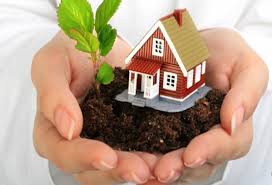 Если границы земельного участка под домом не сформированы в установленном порядке, границы придомовой территории могут определить сами собственники и включить эти границы в договор по управлению многоквартирным домом, например, приложением "Границы придомовой территории". Тогда УК или ТСЖ должны будут убирать снег в пределах этих границ.Если управляющая компания не соблюдает условия договора, владельцы квартир имеют полное право обратиться с письменной претензией в управляющую организацию, а если не последует изменения ситуации, то с жалобой в Службу государственного жилищного и строительного надзора Иркутской области, расположенной по адресу: 664007, город Иркутск, улица Поленова, дом 18а/1, телефон приемной 8 (3952) 70-33-50. 